Załącznik nr 1 do zapytania ofertowego Opis przedmiotu zamówieniaWA.2600.206.2022Opis przedmiotu zamówieniaPrzedmiot zamówienia:Zakup agregatów prądotwórczych Proton 360 (DUAL) na potrzeby WIOŚ w Białymstoku i jego Delegatur w Łomży i Suwałkach.Szczegółowy opis przedmiotu zamówienia:Wykonawca zobowiąże się dostarczyć agregaty prądotwórcze w ilości 3 sztuk o następującej specyfikacji:3. Termin wykonania zamówienia: Od dnia podpisania umowy do dnia 9 grudnia  2022 roku.4. Gwarancja na przedmiot zamówienia: 24 miesiące.Dane techniczneWartośćMoc znamionowa 400V6200 Watt (7.7kVA)Moc maksymalna 400V (do 15 minut)6800 Watt (8.5kVA)Moc znamionowa 230V4960 WattMoc maksymalna 230V (do 15 minut)5440 WattGenerowany poziom hałasu84dB (pomiar - 5m, otwarta przestrzeń)NapięcieTrójfazowe 400V oraz jednofazowe 230VCzęstotliwość50HzPojemność zbiornika paliwa12lRodzaj paliwaDiesel 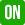 Spalanie1.1l na godzinę (praca na poziomie 90% mocy maksymalnej)Czas chłodzenia30 minutPraca na pełnym zbiorniku8 godzinMożliwość wyprowadzenia spalin poza obiektTakParametry silnikaRodzaj silnikaWysokoprężny (diesel)Ilość cylindrów1Wtrysk bezpośredniTakRodzaj chłodzeniaPowietrzePojemność skokowa456 cc3 (88x75)Ilość obrotów na minutę (RPM)3000Automatyczna regulacja obrotówTakCzujnik poziomu olejuTakCzujnik ciśnienia olejuTakRodzaj rozrząduZaworowy napędzany kołem zębatymSposób smarowaniaWymuszone, silnik z pompą olejowąRozrusznik800WPojemność miski olejowej1.6lProponowany olej10W40 Castrol Edge półsyntetykRodzaj zaworuElektromagnetyczny, sterowany pojedynczym elektromagnesemFunkcjeTechnologia DualPower™TakWbudowany i-AVR (2%)TakSamoczynny zapłon rezerwyOpcjonalniePilot zdalnego sterowaniaTak, do 90m na otwartej przestrzeniRodzaj rozruchuElektrycznyŚwiece żaroweTakCzujnik olejuTakWskaźnik poziomu paliwaTakWoltomierzTak - elektrycznyAmperomierzTak - elektrycznyZabezpieczenie prądowe3xC16 (dla 400V) oraz 1xC32 (dla 230V)Licznik motogodzinTak - elektrycznyAkumulator34AhZestaw transportowyTak (duże koła oraz rączki)WymiaryŚrednica kół Ø22cmDługość73cmSzerokość50cmWysokość62cmWaga brutto143kgWaga netto129kg